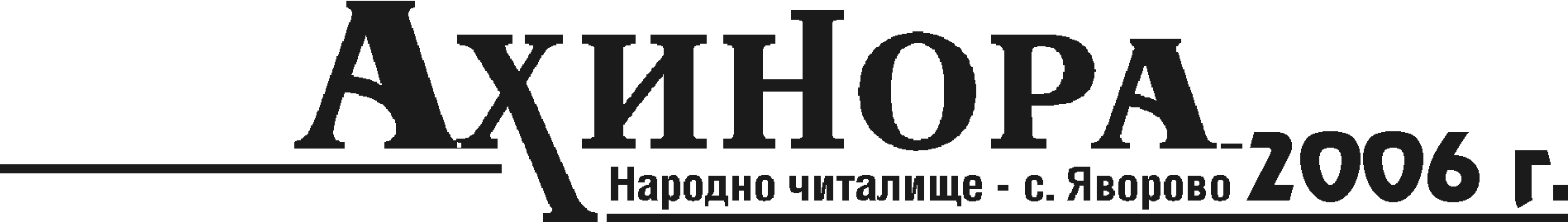 Адрес: с. Яворово, общ. Стара Загора, обл. Стара Загора / тел.: 041355295; 0896578113; 0883495327;e-mail: chitalishte_ahinora@abv.bg site: www.ahinora.eu / Facebook профил: Нч АхинораFacebook страница: Народно читалище „Ахинора-2006г.“ село ЯворовоYouTube канал: Народно читалище Ахинора ЧИТАЛИЩНО НАСТОЯТЕЛСТВО:Пенка Иванова – председателСлавея ГенчеваРалица ДончеваМарийка КолеваДобри ИвановПРОВЕРИТЕЛНА КОМИСИЯ:Иванка ДимоваНедялка ГьоневаМария ТаневаПовече за Читалищното настоятелство и Проверителната комисия може да прочетете на >> https://ahinora.eu/ekip/